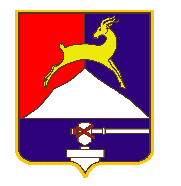      СОБРАНИЕ  ДЕПУТАТОВ        УСТЬ-КАТАВСКОГО ГОРОДСКОГО ОКРУГА       ЧЕЛЯБИНСКОЙ ОБЛАСТИДвадцать второе   заседание                                                                РЕШЕНИЕ                     от  28.12.2020  №  174                                                                  г. Усть-КатавО снятии полномочий депутата Собрания депутатовУсть-Катавского городского округа шестого созыва       На основании заявления депутата Собрания депутатов Усть-Катавского городского округа шестого созыва  от  избирательного округа № 2 Самарина Константина Анатольевича  от 22.12.2020  вх. № 231-ГС, в соответствии с   Федеральным законом от 06.10.2003 № 131-ФЗ «Об общих принципах организации местного самоуправления в Российской Федерации», Федеральным законом от 12.06.2002 № 67-ФЗ «Об основных гарантиях избирательных прав и права на участие в референдуме граждан Российской Федерации»,  Уставом Усть-Катавского городского округа, Собрание депутатов                                                       РЕШАЕТ:  	 1. Снять с депутата Собрания депутатов Усть-Катавского городского округа по избирательному округу № 2 К.А. Самарина полномочия депутата Собрания депутатов  шестого созыва  Усть-Катавского городского округа в связи с поступлением на муниципальную службу.	2.Направить настоящее решение в  территориальную избирательную комиссию г.Усть-Катав.3. Опубликовать настоящее решение в газете «Усть-Катавская неделя».Председатель  Собрания депутатовУсть-Катавского  городского округа                                            С.Н.Пульдяев                       